Приложение № 3ПРОЕКТ ДОГОВОРАДОГОВОР № ______на поставку оборудования (производственной мебели) для столовой для нужд ИПУ РАНг. Москва                                                                                                      «___» _______ 2020г.Федеральное государственное бюджетное учреждение науки Институт проблем управления им. В.А. Трапезникова Российской академии наук (ИПУ РАН), именуемое в дальнейшем «Заказчик», в лице _____________________________________________, действующего на основании _________, с одной стороны, и ____________________________, именуемое в дальнейшем «Поставщик», в лице _______________________________, действующего на основании _________, с другой стороны, именуемые в дальнейшем «Стороны», а по отдельности «Сторона», с соблюдением требований Гражданского Кодекса Российской Федерации, Федерального закона от 18.07.2011 № 223-ФЗ «О закупках товаров, работ, услуг отдельными видами юридических лиц», на основании результатов определения поставщика (подрядчика, исполнителя) путем проведения запроса котировок в электронной форме, отраженные в Протоколе №____ от «___»________ 2020 г. заседания Единой закупочной комиссии, заключили настоящий Договор (далее - Договор) о нижеследующем:1. ПРЕДМЕТ ДОГОВОРА1.1. Поставщик принимает на себя обязательство произвести поставку оборудования (производственной мебели) для столовой для нужд ИПУ РАН (далее – Товар), а Заказчик обязуется принять и оплатить Товар на условиях, предусмотренных настоящим Договором. 1.2. Наименование (перечень), количество, технические характеристики и иные параметры товара указаны в приложении № 1 к Техническому заданию «Сведения о качестве, технических характеристиках товара, его безопасности, функциональных характеристиках (потребительских свойствах) товара, размере, упаковке, отгрузке товара и иные сведения о товаре, представление которых предусмотрено документацией открытого запроса котировок в электронной форме», Спецификации на поставку оборудования (производственной мебели) для столовой для нужд ИПУ РАН (приложение № 1 к настоящему Договору) и Техническом задании (приложение № 2 к настоящему Договору), которые являются неотъемлемой частью настоящего Договора.2. ЦЕНА ДОГОВОРА И ПОРЯДОК РАСЧЁТОВ2.1. Цена Договора составляет _________ (___________) рублей ___ копеек, в том числе НДС 20% - ________ рублей __ копеек/ НДС не предусмотрен на основании ___________________.Цена за единицу Товара указана в Спецификации на поставку оборудования (производственной мебели) для столовой для нужд ИПУ РАН (приложение № 1 к настоящему Договору).2.2. Цена Договора включает в себя стоимость Товара, в том числе тары и упаковки, затраты Поставщика на доставку Товара по адресу Заказчика, погрузо-разгрузочные работы, подъем на этаж, расходы на страхование (при наличии), уплату таможенных пошлин, налогов и других обязательных платежей, в том числе иные расходы Поставщика, необходимые для исполнения настоящего Договора.Если в соответствии с законодательством Российской Федерации о налогах и сборах налоги, сборы и иные обязательные платежи подлежат уплате в бюджеты бюджетной системы Российской Федерации Заказчиком, то сумма, подлежащая уплате Поставщику, уменьшается на размер таких налогов, сборов и иных обязательных платежей в бюджеты бюджетной системы Российской Федерации, связанных с оплатой настоящего Договора.Цена Договора является окончательной и не может изменяться в ходе исполнения Договора, за исключением случаев, предусмотренных законодательством Российской Федерации и Положением о закупке Федерального государственного бюджетного учреждения науки Института проблем управления им. В.А. Трапезникова Российской академии наук (ИПУ РАН). При изменении цены Договора Стороны подписывают дополнительное соглашение2.3. Оплата по настоящему Договору производится в следующем порядке:2.3.1. Оплата производится в безналичном порядке путем перечисления Заказчиком денежных средств на указанный в настоящем Договоре расчетный счет Поставщика. Расчеты за поставленные по Договору Товары производятся между Заказчиком и Поставщиком в размере их фактической стоимости, но не более суммы, предусмотренной Договором.2.3.2. Оплата производится в валюте Российской Федерации.2.3.3. Авансовые платежи по настоящему Договору не предусмотрены.2.3.4. Оплата товара производится Заказчиком не позднее 15 (пятнадцати) рабочих дней с момента подписания Сторонами Акта приема-передачи Товара, надлежаще оформленных и подписанных отчетных документов (счет, счет-фактура, товарные накладные и пр.). Расчеты осуществляются после приема-передачи Товара при отсутствии замечаний по качеству и количеству, в том числе замечаний к содержанию и оформлению отчетных документов. При отсутствии отчетных документов (одного или нескольких), равно как их предоставлении их с нарушением формы, либо с несогласованными исправлениями, оплата Товара производится только после устранения Поставщиком указанных недостатков. При этом срок оплаты отодвигается соразмерно сроку предоставления документов. В этом случае Заказчик не несет ответственности за просрочку платежа и не возмещает убытки Поставщика, возникшие в связи с данными обстоятельствами.2.3.5. В случае изменения юридического адреса и/или платежных реквизитов Поставщика, он обязан в двухдневный срок в письменной форме сообщить об этом Заказчику с указанием нового юридического адреса и/или реквизитов. В противном случае, все риски, связанные с перечислением Заказчиком денежных средств на указанный в настоящем Договоре расчетный счет Поставщика, несет Поставщик.2.3.6. Заказчик считается исполнившим обязанность по оплате поставки с момента снятия (списания) банком Заказчика денежных средств с его счета для оплаты Поставщику (для направления в банк Поставщика) на основании соответствующего платежного поручения. За дальнейшее прохождение денежных средств Заказчик ответственности не несет. 2.3.7. В случаях начисления Заказчиком Поставщику неустойки (штрафа, пени) и (или) предъявления требования о возмещении убытков, оплата поставки производится в течение 10 (десяти) банковских дней со дня поступления Заказчику от Поставщика денежных средств в счет уплаты в полном объеме начисленной и выставленной Заказчиком неустойки (штрафа, пени) и (или) возмещения Поставщиком убытков, согласно предъявленным Заказчиком требованиям, на основании подписанных Заказчиком финансовых документов и представленных Поставщиком отчетных документов.3. ПРАВА И ОБЯЗАННОСТИ СТОРОН3.1. Заказчик вправе:3.1.1. Требовать от Поставщика надлежащего исполнения обязательств в соответствии с Договором, а также требовать своевременного устранения выявленных недостатков.3.1.2. Требовать от Поставщика представления надлежащим образом оформленных документов, указанных в п. 4.12. настоящего Договора.3.1.3. Запрашивать у Поставщика информацию о ходе и состоянии исполнения обязательств Поставщика по настоящему Договору.3.1.4. Осуществлять контроль и надзор за качеством, порядком и сроками поставки Товара, давать указания о способе поставки Товара, не вмешиваясь при этом в оперативно-хозяйственную деятельность Поставщика. 3.1.5. Отказаться от приемки Товара в случаях, предусмотренных Договором и законодательством Российской Федерации, в том числе в случае обнаружения неустранимых недостатков.3.1.6. Пользоваться иными правами, установленными Договором и законодательством Российской Федерации.3.2. Заказчик обязан:3.2.1. Проверить при приемке товара его качество и количество и в случае обнаружения недостатков потребовать от Поставщика замены/допоставки товара или отказаться от приемки товара в случаях поставки товара ненадлежащего качества.3.2.2. Своевременно принять и оплатить поставленный товар, соответствующий требованиям Технического задания и настоящего Договора.3.2.3. Сообщать в письменной форме Поставщику о недостатках, обнаруженных в ходе исполнения Договора.3.2.4. При получении от Поставщика уведомления о приостановлении поставки Товара, рассмотреть вопрос о целесообразности и порядке продолжения поставки. Решение о продолжении поставки Товара при необходимости корректировки сроков поставки установленным порядком принимается Заказчиком и Поставщиком совместно и оформляется дополнительным соглашением к Договору.3.2.5. Обеспечить конфиденциальность информации, предоставленной Поставщиком в ходе исполнения обязательств по Договору.3.2.6. Исполнять иные обязанности, предусмотренные законодательством Российской Федерации и условиями Договора.3.3. Поставщик вправе:3.3.1. Требовать своевременной оплаты за надлежащим образом поставленные товары.3.3.2. Запрашивать у Заказчика разъяснения и уточнения по вопросам поставки товара в рамках настоящего Договора.3.4. Поставщик обязан:3.4.1. Своевременно и надлежащим образом исполнять обязательства в соответствии с условиями Договора и представить Заказчику документы, указанные в п. 4.12. настоящего Договора, по итогам исполнения Договора. Наименование товара в товаросопроводительных и отгрузочных документах должно строго соответствовать наименованию, указанному в Спецификации.3.4.2.  Предоставлять по запросу Заказчика информацию о ходе исполнения обязательств в сроки, указанные в таком запросе. Предоставлять Заказчику информацию о сложностях, возникающих при исполнении настоящего Договора, в течение 24 (двадцати четырех) часов с момента их возникновения.3.4.3. Обеспечивать соответствие Товара требованиям качества, безопасности жизни и здоровья, а также иным требованиям сертификации, безопасности (санитарным нормам и правилам, государственным стандартам, техническим регламентам и т.п.), установленным законодательством Российской Федерации.Поставщик обязан в течение срока действия Договора предоставить по запросу Заказчика в течение 1 (одного) рабочего дня после дня получения указанного запроса документы, подтверждающие соответствие указанным выше требованиям.3.4.4. Поставить товар Заказчику собственным транспортом или с привлечением транспорта третьих лиц за свой счёт. При этом ответственность за действия (бездействие) третьих лиц возлагается на Поставщика.3.4.5. Выполнить все виды погрузо-разгрузочных работ, включая работы с применением грузоподъёмных средств. Указанные виды работ осуществляются Поставщиком собственными техническими средствами или за свой счёт. Передать товар Заказчику в состоянии готовом к эксплуатации. 3.4.6. Обеспечить устранение недостатков, выявленных при приемке Заказчиком Товара и в течение гарантийного срока, за свой счет. 3.4.7. Участвовать в приёмке-передаче товаров.3.4.8. В случае поставки некачественного Товара Поставщик обязан безвозмездно устранить недостатки Товара в сроки, указанные в претензии Заказчика, в зависимости от характера выявленных недостатков, либо вернуть Заказчику денежные средства, полученные в счёт оплаты товара, количественные и качественные характеристики которого имеют отклонения от условий настоящего Договора.3.4.9. Приостановить поставку Товара в случае обнаружения не зависящих от Поставщика обстоятельств, которые могут оказать негативное влияние на качество Товара или создать невозможность поставить Товар в установленный Договором срок, и сообщить об этом Заказчику в течение 1 (одного) рабочего дня после приостановления поставки.3.4.10. В течение 1 (одного) рабочего дня с момента обнаружения невозможности поставить Товар в требуемом объеме и/или в предусмотренные Договором сроки информировать об этом Заказчика. 3.4.11. Представить Заказчику сведения об изменении своего фактического местонахождения в срок не позднее 2 (двух) дней со дня соответствующего изменения. В случае непредставления уведомления об изменении адреса, фактическим местонахождением Поставщика будет считаться адрес, указанный в разделе 13 настоящего Договоре.3.4.12. Обеспечить конфиденциальность информации, предоставленной Заказчиком в ходе исполнения обязательств по Договору.3.4.13. Исполнять иные обязанности, предусмотренные законодательством Российской Федерации и настоящим Договором.4. ПОРЯДОК ПОСТАВКИ И ПРИЕМКИ ТОВАРА4.1. Поставщик обязуется поставить Заказчику соответствующий Товар в полном объеме по адресу: 117997, г. Москва, ул. Профсоюзная, д. 65, в течение 14 (четырнадцати) календарных дней с даты заключения Договора, в рабочие дни: с понедельника по четверг с 09.30 часов до 17.00 часов (время московское), в пятницу с 09.30 часов до 16.00 часов (время московское). Поставка Товара частями по настоящему Договору не допускается.При нарушении срока поставки товара Заказчик утрачивает интерес к Договору. Поставщик вправе исполнить Договор до наступления или после истечения определенного в нем срока поставки только с согласия Заказчика.4.2. Поставщик не позднее, чем за 1 (один) рабочий день до предполагаемой даты поставки Товара извещает Заказчика о дате и времени доставки по почте, факсимильным сообщением или иным способом с подтверждением получения уведомления от Заказчика, с указанием должностного лица, на которое возложена ответственность за передачу Товара.4.3. Приемка Товара осуществляется Заказчиком после поставки и разгрузки Товара за счет средств и силами Поставщика.4.4. Все параметры Товара должны соответствовать установленным к ним требованиям и условиям настоящего Договора.4.5. Поставщик обязуется поставить Товар в таре (упаковке), позволяющей обеспечить сохранность Товара от повреждений при его отгрузке, перевозке и хранении. Многооборотная тара, средства пакетирования, прочая тара и упаковка возврату не подлежат.4.6. Одновременно с передачей Товара Поставщик передает Заказчику подписанные со своей стороны Акт приема-передачи товара, необходимые отгрузочные документы, товарную накладную по форме ТОРГ-12 или универсальный передаточный документ.4.7. Приемка Товара начинается в течение 1 (одного) рабочего дня после доставки Товара по адресу Заказчика, указанному в пункте 4.1 настоящего Договора.Приемка Товара осуществляется Заказчиком до подписания Акта приема-передачи.При приемке товара Заказчик вправе привлекать экспертов.4.8. Поставленный Поставщиком Товар при отсутствии отклонений от условий настоящего Договора должен быть принят Заказчиком в течение 5 (пяти) рабочих дней с момента начала его приемки.По факту приемки Товара Сторонами подписываются Акт приема-передачи, товарная накладная по форме ТОРГ-12 или универсальный передаточный документ. Экземпляры указанных в настоящем пункте документов остаются у Поставщика и Заказчика.4.9. При обнаружении Заказчиком в момент приемки Товара отклонений от условий настоящего Договора составляется Акт о выявленных недостатках, в котором указывается общее количество принятого товара и выявленные нарушения и который является основанием для Заказчика не оплачивать товар, поставленный с нарушением условий Договора. Акт о выявленных недостатках не позднее 1 (одного) рабочего дня с момента его составления направляется Поставщику.В случаях, когда повреждения упаковки, недостача товара или отдельных его частей не могла быть обнаружена при общем обычном осмотре (скрытые недостатки), Заказчик вправе заявлять претензии по количеству и сохранности товара в течение двух недель с даты подписания Акта приема-передачи Товара.Заказчик вправе потребовать у Поставщика за свой счет заменить Товар либо потребовать от Поставщика возврата стоимости Товара, количественные и качественные характеристики которого имеют отклонения от условий настоящего Договора. Срок замены Товара устанавливается Заказчиком в претензии до 7 (семи) календарных дней в зависимости от характера выявленных недостатков. 4.10. Замененный Поставщиком Товар принимается Заказчиком в порядке, установленном пунктами 4.7. - 4.9. настоящего Договора.4.11. Приемка Товара осуществляется путем проверки представителем Заказчика соответствия его условиям Договора по комплектности, характеристикам, отсутствию повреждений, количеству, наличию всех необходимых сопроводительных документов.4.12. При передаче Товара Поставщик обязан передать Заказчику следующие документы, составленные на русском языке:- оригинал счета;- счет-фактуру по форме, установленной законодательством Российской Федерации, или универсальный передаточный документ (не предоставляется в случае применения Поставщиком упрощенной системы налогообложения);- два экземпляра товарной накладной по форме ТОРГ-12 или универсального передаточного документа; - гарантийный талон на каждую единицу Товара (предоставляется в случае поставки по Договору товаров, на которые распространяются гарантийные условия);- копии действительных сертификатов соответствия или других документов, подтверждающих соответствие поставляемого товара техническим регламентам, обязательным требованиям государственных стандартов и/или другим нормативным документам, действующим в отношении данного вида товара (если предоставление данных документов предусмотрено действующим законодательством), заверенные держателем (собственником) сертификатов, либо органом, выдавшим сертификаты;- паспорт (руководство или инструкция по эксплуатации) Товара и прочую техническую документацию (при наличии).В случае если законодательством Российской Федерации на поставляемый Товар предусмотрено получение иных документов, не перечисленных в настоящем пункте Договора, Поставщик при поставке Товара обязан передать Заказчику копии указанных документов, заверенные надлежащим образом.4.13. Обязательства Поставщика по поставке Товара считаются исполненными со дня подписания Сторонами Акта приема-передачи Товара, товарной накладной по форме ТОРГ-12 или универсального передаточного документа, по которой Поставщик передает, а Заказчик принимает Товар в состоянии полной готовности к использованию, а также всю документацию на Товар в соответствии с пунктом 4.12 настоящего Договора.4.14. Моментом перехода права собственности на Товар от Поставщика к Заказчику, а также рисков, связанных с утратой и порчей, является дата подписания Сторонами Акта приема-передачи.4.15. Товар, не соответствующий требованиям настоящего Договора, считается не поставленным. ГАРАНТИИ5.1. Поставщик настоящим безусловно заявляет и гарантирует, что Товар новый, оригинальный, не бывший в употреблении, не заложен, не находится под арестом, не имеет каких-либо обременений и/или ограничений и свободно распространяемый на территории Российской Федерации.5.2. Если будет документально установлено, что, хотя бы одно из заверений или гарантий, предусмотренных в пункте 5.1 настоящего Договора, не соответствует действительности, Заказчик имеет право по своему усмотрению в любое время в одностороннем порядке расторгнуть настоящий Договор, письменно уведомив Поставщика с приложением подтверждающих документов.5.3. Качество Товара должно соответствовать установленным европейским и российским стандартам, ГОСТам и подтверждаться сертификатом соответствия, декларацией о соответствии (при наличии) в течение сроков, определенных заводом-изготовителем, но не менее 12 (двенадцати) месяцев с момента поставки Товара.5.4. В случае обнаружения в течение гарантийного срока недостатков Товара Заказчик обязан незамедлительно проинформировать об этом Поставщика. В уведомлении, направляемом Поставщику, должна содержаться детальная информация о характере выявленных недостатков. Поставщик обязан устранить недостатки товара за свой счет в течение 5 (пяти) календарных дней со дня получения требования Заказчика об их устранении.5.5. В случае если в течение гарантийного срока проявляются повторяющиеся (два или более раза) однотипные недостатки товара или разнохарактерные недостатки товара проявляются три и более раза, Поставщик обязан по требованию Заказчика в течение 5 (пяти) календарных дней за свой счет заменить товар на аналогичный или вернуть Заказчику денежные средства, уплаченные за такой товар, по усмотрению последнего.5.6. При возникновении разногласий по вопросам качества Товара, соответствия его условиям настоящего Договора и требованиям Технического задания, Стороны могут договориться о проведении экспертизы. При этом Поставщик несет все связанные с экспертизой расходы, за исключением случаев, когда экспертизой установлено отсутствие нарушений Поставщиком настоящего Договора. В указанном случае расходы на экспертизу несет Сторона, потребовавшая назначения экспертизы, а если она назначена по соглашению между сторонами, обе Стороны поровну.ОТВЕТСТВЕННОСТЬ СТОРОН6.1. За неисполнение или ненадлежащие исполнение обязательств по настоящему Договору Стороны несут ответственность в соответствии с действующим законодательством Российской Федерации и условиями настоящего Договора.6.2. В случае просрочки исполнения Поставщиком обязательств, предусмотренных настоящим Договором, а также в иных случаях неисполнения или ненадлежащего исполнения Поставщиком обязательств (в том числе гарантийных обязательств), предусмотренных настоящим Договором, Заказчик вправе потребовать от Поставщика выплаты неустойки (пени). Пеня начисляется за каждый день просрочки исполнения Поставщиком обязательства, предусмотренного настоящим Договором, начиная со дня, следующего после дня истечения установленного Договором срока исполнения обязательства, в размере одной трехсотой действующей на дату уплаты пени ключевой ставки Центрального банка Российской Федерации от цены настоящего Договора, уменьшенной на сумму, пропорциональную объему обязательств, предусмотренных настоящим Договором и фактически исполненных Поставщиком. 6.3. В случае просрочки исполнения Заказчиком обязательств, предусмотренных настоящим Договором, Поставщик вправе потребовать уплаты неустойки (пени) в размере одной трехсотой действующей на дату уплаты пени ключевой ставки Центрального банка Российской Федерации от суммы просроченного платежа за каждый день просрочки, но не более 10 % от общей стоимости Договора.6.4. Сторона освобождается от уплаты неустойки (пени), если докажет, что неисполнение или ненадлежащее исполнение обязательства, предусмотренного настоящим Договором, произошло вследствие непреодолимой силы или по вине другой стороны.Уплата неустойки (пени) не освобождает Стороны от выполнения обязательств по Договору.6.5. За каждый факт неисполнения или ненадлежащего исполнения Поставщиком обязательств, предусмотренных настоящим Договором, за исключением просрочки исполнения обязательств (в том числе гарантийного обязательства), предусмотренных настоящим Договором, размер штрафа устанавливается в виде фиксированной суммы, в размере 10 (десяти) процентов цены Договора (этапа), что составляет _______________ (сумма прописью) рублей ____ копеек. 6.6. Все штрафные санкции по настоящему Договору, исчисляемые с момента соответствующего неисполнения/ненадлежащего исполнения Договора, применяются и считаются полагающимися к уплате в случае и с момента выставления на них соответствующей претензии с расчетом.6.7. В случае неисполнения Поставщиком своих обязательств по Договору, Заказчик вправе в любое время потребовать расторжения Договора и возмещения причиненных убытков, включая упущенную выгоду.6.8. Убытки (реальный ущерб), понесенные любой из Сторон вследствие неисполнения/ненадлежащего исполнения другой Стороной своих обязательств по Договору, могут быть взысканы с виновной Стороны сверх всех предусмотренных штрафов и неустоек.7. КОНФИДЕНЦИАЛЬНОСТЬ СВЕДЕНИЙ. ИСПОЛЬЗОВАНИЕ И ПЕРЕДАЧА ПЕРСОНАЛЬНЫХ ДАННЫХ7.1. Стороны договорились сохранять в режиме конфиденциальности сведения, полученные одной Стороной в отношении другой в ходе исполнения обязательств по настоящему Договору и после его окончания, обязуются не разглашать эти сведения третьим лицам, кроме органов, имеющих право требовать раскрытия информации в соответствии с законодательством РФ.7.2. В случае нарушения конфиденциальности по настоящему Договору Сторона, совершившая нарушение, обязана возместить другой Стороне убытки, понесенные ею в результате таких нарушений.7.3. Поставщик обязуется использовать персональные данные, полученные от Заказчика, исключительно для целей, связанных с исполнением настоящего Договора, для предоставления Заказчику информации о предлагаемых Поставщиком товарах и услугах, а также для проведения исследований рынка и опросов покупателей, направленных на дальнейшее улучшение качества предлагаемых Поставщиком товаров и услуг. Персональные данные, полученные Поставщиком, хранятся в соответствии с требованиями законодательства на условиях конфиденциальности. Заказчик соглашается с тем, что его персональные данные, полученные Поставщиком, могут быть переданы третьим лицам с соблюдением требований законодательства и на условиях конфиденциальности, в случае, если это необходимо для реализации вышеуказанных целей. При передаче Поставщик предупреждает лиц, получающих персональные данные Заказчика, о том, что эти данные могут быть использованы лишь в целях, для которых они сообщены, и требует от этих лиц подтверждения того, что это правило соблюдено. Заказчик вправе запросить у Поставщика полную информацию о своих персональных данных, их обработке и использовании, а также потребовать исключения или исправления неверных, или неполных персональных данных. Согласие на обработку персональных данных в соответствии с указанными выше условиями предоставляется Заказчиком на срок действия Договора. Поставщик уведомлен и согласен с тем, что указанное согласие может быть отозвано путем направления в письменной форме уведомления Поставщику заказным почтовым отправлением с описью вложения, либо вручено лично под роспись уполномоченному представителю Поставщика.ОБСТОЯТЕЛЬСТВА НЕПРЕОДОЛИМОЙ СИЛЫСтороны освобождаются от ответственности за частичное или полное неисполнение обязательств по Договору, если таковые явились следствием действия обстоятельств непреодолимой силы (форс-мажор), возникших после заключения Договора, а также объективно препятствующих полному или частичному выполнению сторонами своих обязательств по Договору: войны, военные действия любого характера, блокады, забастовки, землетрясения, наводнения, пожары и другие стихийные бедствия, а также запрет компетентных государственных органов на действия Сторон, и если эти обстоятельства непосредственно повлияли на исполнение Договора. Стороны определили, что сезонные розливы рек, осенне-зимний ледостав, отсутствие переправ либо зимних ледовых дорог не относятся к форс-мажорным обстоятельствам. Срок исполнения Сторонами обязательств по Договору соразмерно отодвигается на время действия таких обстоятельств.Сторона, для которой создалась невозможность выполнения обязательств по Договору, обязана в течение 3 (трех) рабочих дней известить другую Сторону о наступлении и прекращении вышеуказанных обстоятельств. Несвоевременное извещение об этих обстоятельствах лишает соответствующую Сторону права ссылается на них в будущем.Допускается извещение по факсимильной связи с обратным уведомлением о получении сообщения. Доказательством указанных в извещении фактов должны служить документы, выдаваемые компетентными государственными органами. Обязанность доказать наличие обстоятельств непреодолимой силы лежит на Стороне Договора, не выполнившей свои обязательства по Договору.Если обстоятельства и их последствия будут длиться более 1 (одного) месяца, то Стороны вправе расторгнуть Договор. В этом случае ни одна из Сторон не имеет права потребовать от другой Стороны возмещения убытков.9. ПОРЯДОК РАЗРЕШЕНИЯ СПОРОВ9.1. Споры, возникающие при исполнении настоящего Договора, по которым Стороны не достигли согласия путем переговоров, подлежат урегулированию в претензионном порядке. Претензия должна быть оформлена в письменном виде и рассмотрена Стороной, получившей ее, не позднее 10 (десяти) рабочих дней с момента ее получения.9.2. Стороны определили, что в случае разрешения споров в судебном порядке, все споры будут рассматриваться в Арбитражном суде города Москвы.10. ИЗМЕНЕНИЕ И РАСТОРЖЕНИЕ ДОГОВОРА10.1. Изменение условий настоящего Договора при его исполнении допускается по соглашению Сторон в случаях, установленных действующим у Заказчика Положением о закупке Федерального государственного бюджетного учреждения науки Института проблем управления им. В.А. Трапезникова Российской академии наук.10.2. При исполнении настоящего Договора не допускается перемена Поставщика, за исключением случая, если новый Поставщик является правопреемником Поставщика по настоящему Договору вследствие реорганизации юридического лица в форме преобразования, слияния или присоединения.10.3. При исполнении настоящего Договора по согласованию Заказчика с Поставщиком допускается поставка Товара, качество, технические и функциональные характеристики (потребительские свойства) которых являются улучшенными по сравнению с качеством и соответствующими техническими и функциональными характеристиками, указанными в настоящем Договоре.10.4. Изменения настоящего Договора совершаются только в письменной форме в виде дополнительных соглашений к настоящему Договору и подлежат подписанию обеими Сторонами. Все изменения к настоящему Договору являются неотъемлемыми частями настоящего Договора.10.5. Настоящий Договор может быть расторгнут по соглашению Сторон, по решению суда либо в случае одностороннего отказа Стороны настоящего Договора от исполнения настоящего Договора в соответствии с законодательством Российской Федерации.10.6. Заказчик вправе в одностороннем порядке отказаться от исполнения настоящего Договора в случае, если:10.6.1. Поставщик поставляет Товар ненадлежащего качества с недостатками, которые не могут быть устранены в приемлемый для Заказчика срок;10.6.2. Поставщик нарушает сроки поставки Товара.10.7. Заказчик также вправе в одностороннем порядке отказаться от исполнения настоящего Договора по иным основаниям, предусмотренным Гражданским кодексом Российской Федерации для одностороннего отказа от исполнения отдельных видов обязательств, а также действующим у Заказчика Положением о закупке Федерального государственного бюджетного учреждения науки Института проблем управления им. В.А. Трапезникова Российской академии наук.10.8. Заказчик обязан принять решение об одностороннем отказе от исполнения Договора, если в ходе исполнения Договора установлено, что Поставщик не соответствует установленным документацией о закупке требованиям к участникам закупки или предоставил недостоверную информацию о своем соответствии таким требованиям, что позволило ему стать победителем определения Поставщика.10.9. Поставщик вправе в одностороннем порядке отказаться от исполнения настоящего Договора в случае, если Заказчик неоднократно нарушает сроки оплаты Товара;10.10. Сторона, которой направлено предложение о расторжении настоящего Договора по соглашению сторон, должна дать письменный ответ по существу в срок, не превышающий 5 (пять) календарных дней с даты его получения.10.11. Расторжение настоящего Договора по соглашению сторон производится путем подписания Сторонами соответствующего соглашения о расторжении.10.12. В случае расторжения настоящего Договора Стороны производят сверку расчетов с подписанием соответствующего акта.10.13. При расторжении настоящего Договора по любым основаниям при взаиморасчетах Сторон используется сумма рублевого эквивалента стоимости каждой единицы Товара.10.14. В случаях, не предусмотренных настоящим Договором, ответственность Сторон определяется в соответствии с законодательством Российской Федерации.11. АНТИКОРРУПЦИОННАЯ ОГОВОРКА11.1. При исполнении своих обязательств по Договору, Стороны, их аффилированные лица, работники или посредники не выплачивают, не предлагают выплатить и не разрешают выплату каких-либо денежных средств или ценностей, прямо или косвенно, любым лицам, для оказания влияния на действия или решения этих лиц с целью получить какие-либо неправомерные преимущества или иные неправомерные цели.При исполнении своих обязательств по Договору, Стороны, их аффилированные лица, работники или посредники не осуществляют действия, квалифицируемые применимым для целей Договора законодательством, как дача/получение взятки, коммерческий подкуп, а также действия, нарушающие требования применимого законодательства и международных актов о противодействии легализации (отмыванию) доходов, полученных преступным путем.11.2. В случае возникновения у Стороны подозрений, что произошло или может произойти нарушение каких-либо положений настоящей Статьи, соответствующая Сторона обязуется уведомить другую Сторону в письменной форме. В письменном уведомлении Сторона обязана сослаться на факты или предоставить материалы, достоверно подтверждающие или дающие основание предполагать, что произошло или может произойти нарушение каких-либо положений настоящей Статьи контрагентом, его аффилированными лицами, работниками или посредниками выражающееся в действиях, квалифицируемых применимым законодательством, как дача или получение взятки, коммерческий подкуп, а также действиях, нарушающих требования применимого законодательства и международных актов о противодействии легализации доходов, полученных преступным путем. После письменного уведомления, соответствующая Сторона имеет право приостановить исполнение обязательств по Договору до получения подтверждения, что нарушения не произошло или не произойдет. Это подтверждение должно быть направлено в течение десяти рабочих дней с даты направления письменного уведомления.11.3. В случае нарушения одной Стороной обязательств воздерживаться от запрещенных действий, указанных в п. 11.1. настоящего Договора, и/или неполучения другой Стороной в установленный Договором срок подтверждения, что нарушения не произошло или не произойдет, другая Сторона имеет право расторгнуть Договор в одностороннем порядке полностью или в части, направив письменное уведомление о расторжении. Сторона, по чьей инициативе был расторгнут Договор в соответствии с положениями настоящей статьи, вправе требовать возмещения реального ущерба, возникшего в результате такого расторжения.ЗАКЛЮЧИТЕЛЬНЫЕ ПОЛОЖЕНИЯ12.1. Настоящий договор вступает в силу с момента его подписания Сторонами и действует до «___» ______________ 2020 года включительно, а по гарантийным обязательствам - до дня их полного исполнения.12.2. Стороны не имеют права передавать свои права и обязанности по Договору третьим лицам.12.3. Стороны обязуются незамедлительно извещать друг друга об изменении своих юридических и почтовых адресов, номеров телефонов и факсов, а также об изменении своих банковских и иных реквизитов. 12.4. Все уведомления Сторон, связанные с исполнением Договора, направляются в письменной форме по почте заказным письмом по почтовому адресу Стороны, указанному в разделе 13 Договора, или с использованием факсимильной связи, электронной почты с последующим предоставлением оригинала. В случае направления уведомлений с использованием почты уведомления считаются полученными Стороной в день фактического получения, подтвержденного отметкой почты. В случае отправления уведомлений посредством факсимильной связи и электронной почты уведомления считаются полученными Стороной в день их отправки.12.5. При несоблюдении требований п.12.3.-12.4. настоящего Договора, вся корреспонденция, денежные средства, поступившие на расчетный счет по адресу (реквизитам), указанным в Договоре, считаются полученными адресатом (получателем денежных средств), а обязанность в этой части исполненной.12.6. Во всем, что не предусмотрено настоящим Договором, Стороны руководствуются действующим законодательством Российской Федерации.12.7. Настоящий Договор составлен в двух экземплярах, имеющих одинаковую юридическую силу, по одному экземпляру для каждой из Сторон.12.8. Все изменения и дополнения к настоящему Договору считаются действительными только в том случае, если они совершены в письменной форме и подписаны уполномоченными представителями обеих Сторон.12.9. Неотъемлемой частью настоящего Договора являются: 	- Спецификация на поставку оборудования (производственной мебели) для столовой для нужд ИПУ РАН (приложение № 1);	- Техническое задание на поставку оборудования (производственной мебели) для столовой для нужд ИПУ РАН (приложение № 2);	- Акт приема-передачи товара (приложение № 3).13. АДРЕСА, РЕКВИЗИТЫ И ПОДПИСИ СТОРОНПриложение № 1к Договору от «__» _____2020 г.№_____________________СПЕЦИФИКАЦИЯна поставку оборудования (производственной мебели) для столовой для нужд ИПУ РАНПриложение № 2к Договору от «__» _____2020 г.№_____________________Техническое заданиена поставку оборудования (производственной мебели) для столовой для нужд ИПУ РАН1. Объект закупки: поставка оборудования (производственной мебели) для столовой для нужд ИПУ РАН (далее – Товар).2. Краткие характеристики поставляемых товаров: в соответствии с Приложением № 1 к Техническому заданию «Сведения о качестве, технических характеристиках товара, его безопасности, функциональных характеристиках (потребительских свойствах) товара, о размере, об упаковке, отгрузке товара и иные сведения о товаре, представление которых предусмотрено документацией», являющегося неотъемлемой частью Технического задания.Товары должны соответствовать или превышать требования Технического задания по функциональным, техническим, качественным, эксплуатационным и эргономическим показателям, указанным в Приложении №1 к Техническому заданию.ОКПД 2 код: 25.99.12.112 - Изделия столовые, кухонные и бытовые и их детали из нержавеющей стали (мойки нержавейка);30.99.10.000 - Средства транспортные и оборудование прочие, не включенные в другие группировки (тележка грузовая);31.02.10.110 - Столы кухонные (столы);31.09.11.120 - Стеллажи, стойки, вешалки металлические (стеллажи нержавейка). 3. Перечень и количество поставляемого товара: в соответствии с Приложением № 1 к Договору «Спецификация на поставку оборудования (производственной мебели) для столовой для нужд ИПУ РАН».4. Общие требования к поставке товаров, требования по объему гарантий качества, требования по сроку гарантий качества на результаты закупки:Поставляемый Товар должен принадлежать Поставщику на праве собственности, не должен быть заложен, являться предметом ареста, свободен от прав третьих лиц, ввезён на территорию Российской Федерации с соблюдением всех установленных законодательством Российской Федерации требований. Поставляемый Товар может быть не новым (срок эксплуатации не более 5 лет), бывшим в употреблении (без следов коррозии, деформации, без сквозных повреждений, глубоких царапин, сколов и вмятин, химических повреждений, без следов ремонтно-сварных работ), должен быть готовым к эксплуатации и обеспечивать предусмотренную производителем функциональность. Весь Товар должен быть работоспособен и иметь комплектацию, указанную в Приложение № 1 к Техническому заданию.Одновременно с передачей Товара Поставщик обязуется передать покупателю все необходимые документы, подтверждающие качество товара и безопасность, предусмотренные для товара данного рода действующим законодательством РФ. Вся документация должна быть на русском языке или иметь перевод на русский язык.Качество поставляемого Товара должно соответствовать  назначению товара, требованиям, предъявленным к техническим характеристикам товара в стране производителя, а также стандартам (техническим условиям) и обязательными требованиями, установленными нормативно-техническими  актами (СанПиНы, ОСТы, ГОСТы, ТУ, Технические регламенты),   другими правилами, подлежащими применению в соответствии с Федеральным законом от 27.12.2002 № 184-ФЗ «О техническом регулировании» и иным стандартам, согласованным Сторонами в Техническом задании и/или Спецификации. Товар должен поставляться в чистой упаковке и/или таре, обеспечивающей его сохранность, при перевозке тем видом транспорта, который используется для доставки Товара Заказчику, погрузо-разгрузочных работах и хранении в условиях воздействия климатических факторов (температура, влажность, осадки), соответствующих тому времени года, в которое осуществляется поставка.Поставщик гарантирует качество и безопасность поставляемого Товарав соответствии с действующими стандартами, утвержденными на соответствующий вид Товара, и наличием соответствующей сопроводительной документации, обязательной для Товара, оформленной в соответствии с российскими стандартами. В случае форс-мажорных обстоятельств, замедляющих ход исполнения условий договора против установленного срока, Поставщик обязан немедленно поставить в известность Заказчика.Поставщик несет полную ответственность за надлежащее качество поставляемого Товара.Поставляемые Товары должны быть экологически чистыми, безопасными для здоровья человека.Поставляемый Товар должен соответствовать требованиям по обеспечению национальной безопасности Российской Федерации и защите граждан Российской Федерации от преступных и противоправных действий.Поставляемый Товар должен быть надлежащего качества подтвержденными сертификатами соответствия системы сертификации Госстандарта России или декларациями о соответствии санитарно-эпидемиологическими заключениями Федеральной службы по надзору в сфере защите прав потребителей (если законодательством Российской Федерации установлены обязательные требования к сертификации данного вида продукта).Поставляемый Товар должен соответствовать требованиям:- Постановлению Правительства РФ от 01.12.2009 № 982 «Об утверждении единого перечня продукции, подлежащей обязательной сертификации, и единого перечня продукции, подтверждение соответствия которой осуществляется в форме принятия декларации о соответствии»;-Техническому регламенту Таможенного союза ТР ТС 021/2011 от 09.12.2011 «О безопасности пищевой продукции». Гарантийный срок Товара: не менее 6 месяцев с даты поставки Товара.В течение гарантийного срока Поставщик гарантирует исправную и полнофункциональную работу товара, его качество в соответствии с техническими требованиями к нему и возможность его использования по назначению.5. Сроки выполнения работ, оказания услуг и поставки товаров, календарные сроки начала и завершения поставок, периоды выполнения условий договора:Поставка Товара осуществляется по адресу: 117997, г. Москва, ул. Профсоюзная, д.65, ИПУ РАН. Срок поставки Товара в течение 14 (четырнадцати) календарных дней с даты заключения Договора. 6. Порядок выполнения работ, оказания услуг, поставки товаров, этапы, последовательность, график, порядок поэтапной выплаты авансирования, а также поэтапной оплаты исполненных условий договора: в соответствии с условиями Договора.    7. Качественные и количественные характеристики поставляемых товаров, выполняемых работ, оказываемых услуг: Согласно требований Технического задания, Сведений о качестве, технических характеристиках товара, его безопасности, функциональных характеристиках (потребительских свойствах) товара, о размере, об упаковке, отгрузке товара и иные сведения о товаре, представление которых предусмотрено документацией (Приложение № 1 к Техническому заданию) и Спецификации оборудования (производственной мебели) для столовой для нужд ИПУ РАН (Приложение № 1 к Договору).Приложение №1 к Техническому заданиюна поставку оборудования (производственной мебели) для столовой для нужд ИПУ РАНСведений о качестве, технических характеристиках товара, его безопасности, функциональных характеристиках (потребительских свойствах) товара, размере, упаковке, отгрузке товара и иных сведений о товареПриложение № 3к договору от «__» _____202_ г.№_____________________ФОРМА АКТААкт приема-передачи товараг. Москва                                                                                                     «___» _________ 2020г.Федеральное государственное бюджетное учреждение науки Институт проблем управления им. В.А. Трапезникова Российской академии наук (ИПУ РАН), именуемое в дальнейшем «Заказчик», в лице _____________________________________________, действующего на основании _______________________, с одной стороны, и __________, именуемое в дальнейшем «Поставщик», в лице __________, действующего на основании __________, с другой стороны,  именуемые в дальнейшем «Стороны», составили настоящий Акт приема-передачи товара (далее по тексту - АКТ) по договору на поставку оборудования (производственной мебели) для столовой для нужд ИПУ РАН № ____________ от «___» ______ 2020 г. (далее по тексту - Договор) о нижеследующем:1. В соответствии с Договором № ____________ от «___» ______ 2020 г. Поставщик выполнил следующие обязательства по поставке товара, а именно:2. Фактическое качество товара:2.1. Качество товара соответствует (не соответствует) требованиям условий, предусмотренным Договором № ____________ от «___» ______ 2020 г.2.2. Недостатки товара _______________________________________________________         2.3. Переданы следующие документы на товар: __________________________________         2.4. Отсутствуют следующие документы на товар: _______________________________3. Вышеуказанная поставка санитарно-технических изделий и запорной арматуры для нужд ИПУ РАН согласно Договора фактически выполнена: ___________________________4. Настоящий Акт составлен в двух экземплярах, по одному для Заказчика и Поставщика.ФОРМА АКТА СОГЛАСОВАНА:Заказчик:Федеральное государственное бюджетное учреждение науки Институт проблем управления им. В.А. Трапезникова Российской академии наук (ИПУ РАН)Поставщик:Юридический адрес: 117997, г. Москва,          ул. Профсоюзная, д. 65Почтовый адрес: 117997, ГСП-7, г. Москва, ул. Профсоюзная, д.65ИНН 7728013512 / КПП 772801001ОГРН 1037739269590ГУ Банка России по ЦФО УФК по г.Москве,(ИПУ РАН, л/с 20736Ц83220)т/с 40501810845252000079БИК 044525000,ОКПО 00229530, ОКВЭД 72.19,ОКТМО 45902000Телефон: 8-495-334-85-80Эл. адрес: dan@ipu.ru______________________/_________/______________________/____________/№ п/пНаименование товараЕд. изм.Кол-воЦена с НДС за ед. руб.Сумма, руб.1Стеллаж со сплошными полками, Тип 1шт.82Стеллаж со сплошными полками, Тип 2шт.73Стеллаж со сплошными полками, Тип 3шт.14Стол   с бортом и нижней полкой, Тип 1шт.25Стол   с бортом и нижней полкой, Тип 2шт.16Стол   с бортом и нижней полкой, Тип 3шт.107Стол для сбора отходов с отверстием справашт.18Стол без борта с полкойшт.19Стол предмоечныйшт.110Ванна моечная односекционная с рабочей поверхностью  шт.111Ванна моечная двухсекционная без полки   шт.312Ванна котломоечная односекционная без полки  шт.213Тележка сервировочнаяшт.214Тележка грузоваяшт.115Тележка шпилька для размещения подносовшт.216Зонт вытяжной пристенныйшт.2Итого:Итого:Итого:Итого:Итого:НДСНДСНДСНДСНДСЗаказчик:Федеральное государственное бюджетное учреждение науки Институт проблем управления им. В.А. Трапезникова Российской академии наук (ИПУ РАН) Заказчик:Федеральное государственное бюджетное учреждение науки Институт проблем управления им. В.А. Трапезникова Российской академии наук (ИПУ РАН) Поставщик:Поставщик:____________________________________________________________________________________/                            //                        /Заказчик:Федеральное государственное бюджетное учреждение науки Институт проблем управления им. В.А. Трапезникова Российской академии наук (ИПУ РАН) Заказчик:Федеральное государственное бюджетное учреждение науки Институт проблем управления им. В.А. Трапезникова Российской академии наук (ИПУ РАН) Поставщик:Поставщик:____________________________________________________________________________________/                            //                        /№ п/п№ п/пНаименование товараСтрана происхождения товараТребуемый параметрТребуемое значениеЗначение, предлагаемое участником112345611 Стеллаж со сплошными полками, Тип 1ОКПД2:  31.09.11.120- Стеллажи, стойки, вешалки металлические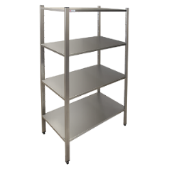 Тип со сплошными полками11 Стеллаж со сплошными полками, Тип 1ОКПД2:  31.09.11.120- Стеллажи, стойки, вешалки металлическиеМодельСТПС 41006 или аналог с характеристиками не хуже11 Стеллаж со сплошными полками, Тип 1ОКПД2:  31.09.11.120- Стеллажи, стойки, вешалки металлическиеМатериал нержавеющая сталь11 Стеллаж со сплошными полками, Тип 1ОКПД2:  31.09.11.120- Стеллажи, стойки, вешалки металлическиеТолщина стали, ммне менее 111 Стеллаж со сплошными полками, Тип 1ОКПД2:  31.09.11.120- Стеллажи, стойки, вешалки металлическиеКоличество полокне менее 411 Стеллаж со сплошными полками, Тип 1ОКПД2:  31.09.11.120- Стеллажи, стойки, вешалки металлическиеГабаритные размеры (ДхШхВ), мм1000х600х180011 Стеллаж со сплошными полками, Тип 1ОКПД2:  31.09.11.120- Стеллажи, стойки, вешалки металлическиеДопуск по габаритным размерам, мм± 10011 Стеллаж со сплошными полками, Тип 1ОКПД2:  31.09.11.120- Стеллажи, стойки, вешалки металлическиеМатериал полокнержавеющая сталь11 Стеллаж со сплошными полками, Тип 1ОКПД2:  31.09.11.120- Стеллажи, стойки, вешалки металлическиеСтойкипрофилированная труба или уголок из нержавеющей стали11 Стеллаж со сплошными полками, Тип 1ОКПД2:  31.09.11.120- Стеллажи, стойки, вешалки металлическиеОснование ножекс регулируемыми опорами  11 Стеллаж со сплошными полками, Тип 1ОКПД2:  31.09.11.120- Стеллажи, стойки, вешалки металлическиеПолкирегулируемые по высоте22Стеллаж со сплошными полками, Тип 2ОКПД2:  31.09.11.120- Стеллажи, стойки, вешалки металлические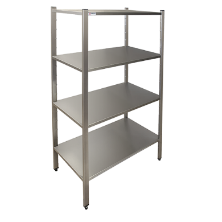 Тип со сплошными полками22Стеллаж со сплошными полками, Тип 2ОКПД2:  31.09.11.120- Стеллажи, стойки, вешалки металлическиеМодельСТПС 41405 или аналог с характеристиками не хуже  22Стеллаж со сплошными полками, Тип 2ОКПД2:  31.09.11.120- Стеллажи, стойки, вешалки металлическиеМатериал нержавеющая сталь22Стеллаж со сплошными полками, Тип 2ОКПД2:  31.09.11.120- Стеллажи, стойки, вешалки металлическиеТолщина стали, ммне менее 122Стеллаж со сплошными полками, Тип 2ОКПД2:  31.09.11.120- Стеллажи, стойки, вешалки металлическиеКоличество полокне менее 422Стеллаж со сплошными полками, Тип 2ОКПД2:  31.09.11.120- Стеллажи, стойки, вешалки металлическиеГабаритные размеры (ДхШхВ), мм1400х500х180022Стеллаж со сплошными полками, Тип 2ОКПД2:  31.09.11.120- Стеллажи, стойки, вешалки металлическиеДопуск по габаритным размерам, мм ± 10022Стеллаж со сплошными полками, Тип 2ОКПД2:  31.09.11.120- Стеллажи, стойки, вешалки металлическиеМатериал полокнержавеющая сталь22Стеллаж со сплошными полками, Тип 2ОКПД2:  31.09.11.120- Стеллажи, стойки, вешалки металлическиеСтойкипрофилированная труба или уголок из нержавеющей стали22Стеллаж со сплошными полками, Тип 2ОКПД2:  31.09.11.120- Стеллажи, стойки, вешалки металлическиеОснование ножекс регулируемыми опорами  22Стеллаж со сплошными полками, Тип 2ОКПД2:  31.09.11.120- Стеллажи, стойки, вешалки металлическиеПолкирегулируемые по высоте33Стеллаж со сплошными полками, Тип 3ОКПД2:  31.09.11.120- Стеллажи, стойки, вешалки металлические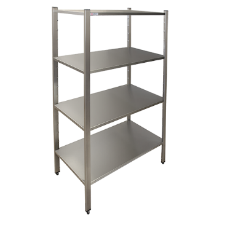 Тип со сплошными полками33Стеллаж со сплошными полками, Тип 3ОКПД2:  31.09.11.120- Стеллажи, стойки, вешалки металлическиеМодельСТПС 41205 или аналог с характеристиками не хуже  33Стеллаж со сплошными полками, Тип 3ОКПД2:  31.09.11.120- Стеллажи, стойки, вешалки металлическиеМатериал нержавеющая сталь33Стеллаж со сплошными полками, Тип 3ОКПД2:  31.09.11.120- Стеллажи, стойки, вешалки металлическиеТолщина стали, ммне менее 133Стеллаж со сплошными полками, Тип 3ОКПД2:  31.09.11.120- Стеллажи, стойки, вешалки металлическиеКоличество полокне менее 433Стеллаж со сплошными полками, Тип 3ОКПД2:  31.09.11.120- Стеллажи, стойки, вешалки металлическиеГабаритные размеры (ДхШхВ), мм1200х500х180033Стеллаж со сплошными полками, Тип 3ОКПД2:  31.09.11.120- Стеллажи, стойки, вешалки металлическиеДопуск по габаритным размерам, мм± 10033Стеллаж со сплошными полками, Тип 3ОКПД2:  31.09.11.120- Стеллажи, стойки, вешалки металлическиеМатериал полокнержавеющая сталь33Стеллаж со сплошными полками, Тип 3ОКПД2:  31.09.11.120- Стеллажи, стойки, вешалки металлическиеМатериал стоекпрофилированная труба или уголок из нержавеющей стали33Стеллаж со сплошными полками, Тип 3ОКПД2:  31.09.11.120- Стеллажи, стойки, вешалки металлическиеОснование стоекс регулируемыми опорами  33Стеллаж со сплошными полками, Тип 3ОКПД2:  31.09.11.120- Стеллажи, стойки, вешалки металлическиеПолкирегулируемые по высоте44Стол   с бортом и нижней полкой, Тип 1ОКПД 2: 31.02.10.110- Столы кухонные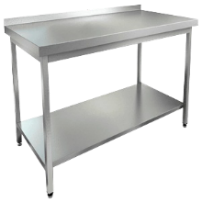 Типс бортом и нижней полкой44Стол   с бортом и нижней полкой, Тип 1ОКПД 2: 31.02.10.110- Столы кухонныеМодельCU 0708БП или аналог с характеристиками не хуже 44Стол   с бортом и нижней полкой, Тип 1ОКПД 2: 31.02.10.110- Столы кухонныеМатериал нержавеющая сталь44Стол   с бортом и нижней полкой, Тип 1ОКПД 2: 31.02.10.110- Столы кухонныеТолщина стали, ммне менее 144Стол   с бортом и нижней полкой, Тип 1ОКПД 2: 31.02.10.110- Столы кухонныеКоличество полок [1]44Стол   с бортом и нижней полкой, Тип 1ОКПД 2: 31.02.10.110- Столы кухонныеГабаритные размеры (ДхШхВ), мм700х800х85044Стол   с бортом и нижней полкой, Тип 1ОКПД 2: 31.02.10.110- Столы кухонныеДопуск по габаритным размерам, мм± 5044Стол   с бортом и нижней полкой, Тип 1ОКПД 2: 31.02.10.110- Столы кухонныеМатериал полкинержавеющая сталь44Стол   с бортом и нижней полкой, Тип 1ОКПД 2: 31.02.10.110- Столы кухонныеМатериал ножекпрофилированная труба или уголок из нержавеющей стали44Стол   с бортом и нижней полкой, Тип 1ОКПД 2: 31.02.10.110- Столы кухонныеОснование ножекс регулируемыми опорами   55Стол   с бортом и нижней полкой, Тип 2ОКПД 2: 31.02.10.110 -Столы кухонные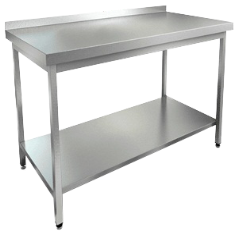 Типс бортом и нижней полкой55Стол   с бортом и нижней полкой, Тип 2ОКПД 2: 31.02.10.110 -Столы кухонныеМодельCU12085БП или аналог с характеристиками не хуже  55Стол   с бортом и нижней полкой, Тип 2ОКПД 2: 31.02.10.110 -Столы кухонныеМатериал нержавеющая сталь55Стол   с бортом и нижней полкой, Тип 2ОКПД 2: 31.02.10.110 -Столы кухонныеТолщина стали, ммне менее 155Стол   с бортом и нижней полкой, Тип 2ОКПД 2: 31.02.10.110 -Столы кухонныеКоличество полок [1]55Стол   с бортом и нижней полкой, Тип 2ОКПД 2: 31.02.10.110 -Столы кухонныеГабаритные размеры (ДхШхВ), мм1200х850х85055Стол   с бортом и нижней полкой, Тип 2ОКПД 2: 31.02.10.110 -Столы кухонныеДопуск по габаритным размерам, мм± 5055Стол   с бортом и нижней полкой, Тип 2ОКПД 2: 31.02.10.110 -Столы кухонныеМатериал полкинержавеющая сталь55Стол   с бортом и нижней полкой, Тип 2ОКПД 2: 31.02.10.110 -Столы кухонныеМатериал ножекпрофилированная труба или уголок из нержавеющей стали55Стол   с бортом и нижней полкой, Тип 2ОКПД 2: 31.02.10.110 -Столы кухонныеОснование ножекс регулируемыми опорами   66Стол   с бортом и нижней полкой, Тип 3ОКПД 2: 31.02.10.110 -Столы кухонные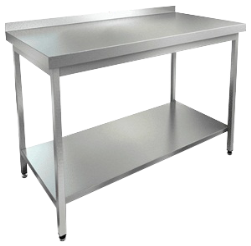 Типс бортом и нижней полкой66Стол   с бортом и нижней полкой, Тип 3ОКПД 2: 31.02.10.110 -Столы кухонныеМодельCU1806Б   или аналог с характеристиками не хуже66Стол   с бортом и нижней полкой, Тип 3ОКПД 2: 31.02.10.110 -Столы кухонныеМатериал нержавеющая сталь66Стол   с бортом и нижней полкой, Тип 3ОКПД 2: 31.02.10.110 -Столы кухонныеТолщина стали, ммне менее 166Стол   с бортом и нижней полкой, Тип 3ОКПД 2: 31.02.10.110 -Столы кухонныеКоличество полок [1]66Стол   с бортом и нижней полкой, Тип 3ОКПД 2: 31.02.10.110 -Столы кухонныеГабаритные размеры (ДхШхВ), мм1800х600х85066Стол   с бортом и нижней полкой, Тип 3ОКПД 2: 31.02.10.110 -Столы кухонныеДопуск по габаритным размерам, мм± 5066Стол   с бортом и нижней полкой, Тип 3ОКПД 2: 31.02.10.110 -Столы кухонныеМатериал полкинержавеющая сталь66Стол   с бортом и нижней полкой, Тип 3ОКПД 2: 31.02.10.110 -Столы кухонныеМатериал ножекпрофилированная труба или уголок из нержавеющей стали66Стол   с бортом и нижней полкой, Тип 3ОКПД 2: 31.02.10.110 -Столы кухонныеОснование ножекс регулируемыми опорами   77Стол для сбора отходов с отверстием справаОКПД 2: 31.02.10.110 -Столы кухонные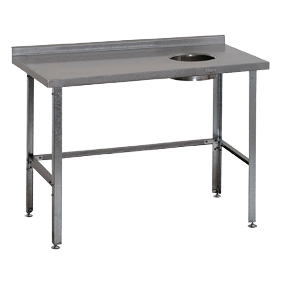 Типдля сбора отходов с отверстием справа77Стол для сбора отходов с отверстием справаОКПД 2: 31.02.10.110 -Столы кухонныеМодельCОU1507БП   или аналог с характеристиками не хуже77Стол для сбора отходов с отверстием справаОКПД 2: 31.02.10.110 -Столы кухонныеМатериал нержавеющая сталь77Стол для сбора отходов с отверстием справаОКПД 2: 31.02.10.110 -Столы кухонныеТолщина стали, ммне менее 177Стол для сбора отходов с отверстием справаОКПД 2: 31.02.10.110 -Столы кухонныеНаличие полок нет77Стол для сбора отходов с отверстием справаОКПД 2: 31.02.10.110 -Столы кухонныеГабаритные размеры (ДхШхВ), мм1500х700х85077Стол для сбора отходов с отверстием справаОКПД 2: 31.02.10.110 -Столы кухонныеДопуск по габаритным размерам, мм± 5077Стол для сбора отходов с отверстием справаОКПД 2: 31.02.10.110 -Столы кухонныеДиаметр отверстия, ммне менее 200 и не более 30077Стол для сбора отходов с отверстием справаОКПД 2: 31.02.10.110 -Столы кухонныеМатериал каркасапрофилированная труба или уголок из нержавеющей стали77Стол для сбора отходов с отверстием справаОКПД 2: 31.02.10.110 -Столы кухонныеОснование ножекс регулируемыми опорами      8   8Стол без борта с полкойОКПД 2: 31.02.10.110 -Столы кухонные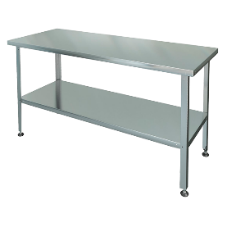 Типбез борта с полкой   8   8Стол без борта с полкойОКПД 2: 31.02.10.110 -Столы кухонныеМодельCU1504П  или аналог с характеристиками не хуже   8   8Стол без борта с полкойОКПД 2: 31.02.10.110 -Столы кухонныеМатериал нержавеющая сталь   8   8Стол без борта с полкойОКПД 2: 31.02.10.110 -Столы кухонныеТолщина стали, ммне менее 1   8   8Стол без борта с полкойОКПД 2: 31.02.10.110 -Столы кухонныеКоличество полок[1]   8   8Стол без борта с полкойОКПД 2: 31.02.10.110 -Столы кухонныеГабаритные размеры (ДхШхВ), мм400х1500х850   8   8Стол без борта с полкойОКПД 2: 31.02.10.110 -Столы кухонныеДопуск по габаритным размерам, мм± 50   8   8Стол без борта с полкойОКПД 2: 31.02.10.110 -Столы кухонныеМатериал ножекпрофилированная труба или уголок из нержавеющей стали   8   8Стол без борта с полкойОКПД 2: 31.02.10.110 -Столы кухонныеОснование ножекс регулируемыми опорами   9СтолпредмоечныйОКПД 2: 31.02.10.110 -Столы кухонные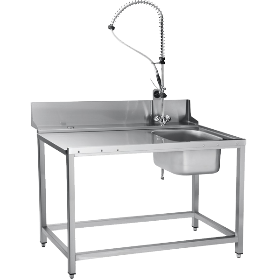 СтолпредмоечныйОКПД 2: 31.02.10.110 -Столы кухонныеТиппредмоечный9СтолпредмоечныйОКПД 2: 31.02.10.110 -Столы кухонныеСтолпредмоечныйОКПД 2: 31.02.10.110 -Столы кухонныеМодельСПМП-7-4 или аналог с характеристиками не хуже9СтолпредмоечныйОКПД 2: 31.02.10.110 -Столы кухонныеСтолпредмоечныйОКПД 2: 31.02.10.110 -Столы кухонныеМатериал нержавеющая сталь9СтолпредмоечныйОКПД 2: 31.02.10.110 -Столы кухонныеСтолпредмоечныйОКПД 2: 31.02.10.110 -Столы кухонныеТолщина стали, ммне менее 19СтолпредмоечныйОКПД 2: 31.02.10.110 -Столы кухонныеСтолпредмоечныйОКПД 2: 31.02.10.110 -Столы кухонныеГабаритные размеры (ДхШхВ), мм1300х700х8509СтолпредмоечныйОКПД 2: 31.02.10.110 -Столы кухонныеСтолпредмоечныйОКПД 2: 31.02.10.110 -Столы кухонныеГабаритные размера моечного отверстия (ДхШхГ), мм400х400х3009СтолпредмоечныйОКПД 2: 31.02.10.110 -Столы кухонныеСтолпредмоечныйОКПД 2: 31.02.10.110 -Столы кухонныеДопуск по габаритным размерам, мм± 509СтолпредмоечныйОКПД 2: 31.02.10.110 -Столы кухонныеСтолпредмоечныйОКПД 2: 31.02.10.110 -Столы кухонныеМатериал столешницы и моечного отверстияцельнотянутая конструкция из нержавеющей стали9СтолпредмоечныйОКПД 2: 31.02.10.110 -Столы кухонныеСтолпредмоечныйОКПД 2: 31.02.10.110 -Столы кухонныеМатериал ножекпрофилированная труба или уголок из нержавеющей стали9СтолпредмоечныйОКПД 2: 31.02.10.110 -Столы кухонныеСтолпредмоечныйОКПД 2: 31.02.10.110 -Столы кухонныеКомплектностьдуширующее устройство9СтолпредмоечныйОКПД 2: 31.02.10.110 -Столы кухонныеСтолпредмоечныйОКПД 2: 31.02.10.110 -Столы кухонныеОснование ножекс регулируемыми опорами      10Ванна моечная  односекционная с рабочей поверхностью  ОКПД2:25.99.12.112- Изделия столовые, кухонные и бытовые и их детали из нержавеющей стали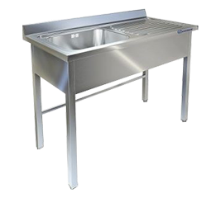 Ванна моечная  односекционная с рабочей поверхностью  ОКПД2:25.99.12.112- Изделия столовые, кухонные и бытовые и их детали из нержавеющей сталиТиподносекционная с рабочей поверхностью   10Ванна моечная  односекционная с рабочей поверхностью  ОКПД2:25.99.12.112- Изделия столовые, кухонные и бытовые и их детали из нержавеющей сталиВанна моечная  односекционная с рабочей поверхностью  ОКПД2:25.99.12.112- Изделия столовые, кухонные и бытовые и их детали из нержавеющей сталиМодельВСМС-1/1200/700 С   или аналог с характеристиками не хуже   10Ванна моечная  односекционная с рабочей поверхностью  ОКПД2:25.99.12.112- Изделия столовые, кухонные и бытовые и их детали из нержавеющей сталиВанна моечная  односекционная с рабочей поверхностью  ОКПД2:25.99.12.112- Изделия столовые, кухонные и бытовые и их детали из нержавеющей сталиМатериал нержавеющая сталь   10Ванна моечная  односекционная с рабочей поверхностью  ОКПД2:25.99.12.112- Изделия столовые, кухонные и бытовые и их детали из нержавеющей сталиВанна моечная  односекционная с рабочей поверхностью  ОКПД2:25.99.12.112- Изделия столовые, кухонные и бытовые и их детали из нержавеющей сталиТолщина стали, ммне менее 1   10Ванна моечная  односекционная с рабочей поверхностью  ОКПД2:25.99.12.112- Изделия столовые, кухонные и бытовые и их детали из нержавеющей сталиВанна моечная  односекционная с рабочей поверхностью  ОКПД2:25.99.12.112- Изделия столовые, кухонные и бытовые и их детали из нержавеющей сталиКоличество моечных секций[1]   10Ванна моечная  односекционная с рабочей поверхностью  ОКПД2:25.99.12.112- Изделия столовые, кухонные и бытовые и их детали из нержавеющей сталиВанна моечная  односекционная с рабочей поверхностью  ОКПД2:25.99.12.112- Изделия столовые, кухонные и бытовые и их детали из нержавеющей сталиГабаритные размеры (ДхШхВ), мм1200х700х850   10Ванна моечная  односекционная с рабочей поверхностью  ОКПД2:25.99.12.112- Изделия столовые, кухонные и бытовые и их детали из нержавеющей сталиВанна моечная  односекционная с рабочей поверхностью  ОКПД2:25.99.12.112- Изделия столовые, кухонные и бытовые и их детали из нержавеющей сталиГабаритные размера моечного отверстия (ДхШхГ), мм500х500х300   10Ванна моечная  односекционная с рабочей поверхностью  ОКПД2:25.99.12.112- Изделия столовые, кухонные и бытовые и их детали из нержавеющей сталиВанна моечная  односекционная с рабочей поверхностью  ОКПД2:25.99.12.112- Изделия столовые, кухонные и бытовые и их детали из нержавеющей сталиДопуск по габаритным размерам, мм± 50   10Ванна моечная  односекционная с рабочей поверхностью  ОКПД2:25.99.12.112- Изделия столовые, кухонные и бытовые и их детали из нержавеющей сталиВанна моечная  односекционная с рабочей поверхностью  ОКПД2:25.99.12.112- Изделия столовые, кухонные и бытовые и их детали из нержавеющей сталиМатериал основаниясварная конструкция из нержавеющей стали   10Ванна моечная  односекционная с рабочей поверхностью  ОКПД2:25.99.12.112- Изделия столовые, кухонные и бытовые и их детали из нержавеющей сталиВанна моечная  односекционная с рабочей поверхностью  ОКПД2:25.99.12.112- Изделия столовые, кухонные и бытовые и их детали из нержавеющей сталиМатериал столешницы и моечного отверстияцельнотянутая  конструкция из нержавеющей стали   10Ванна моечная  односекционная с рабочей поверхностью  ОКПД2:25.99.12.112- Изделия столовые, кухонные и бытовые и их детали из нержавеющей сталиВанна моечная  односекционная с рабочей поверхностью  ОКПД2:25.99.12.112- Изделия столовые, кухонные и бытовые и их детали из нержавеющей сталиМатериал ножекпрофилированная труба или уголок из нержавеющей стали   10Ванна моечная  односекционная с рабочей поверхностью  ОКПД2:25.99.12.112- Изделия столовые, кухонные и бытовые и их детали из нержавеющей сталиВанна моечная  односекционная с рабочей поверхностью  ОКПД2:25.99.12.112- Изделия столовые, кухонные и бытовые и их детали из нержавеющей сталиОснование ножекс регулируемыми опорами      11Ванна моечная  двухсекционная без полки   ОКПД2: 25.99.12.112- Изделия столовые, кухонные и бытовые и их детали из нержавеющей стали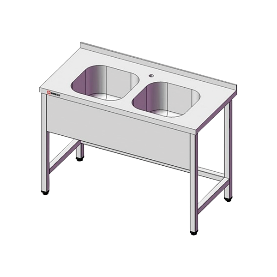 Ванна моечная  двухсекционная без полки   ОКПД2: 25.99.12.112- Изделия столовые, кухонные и бытовые и их детали из нержавеющей сталиТипдвухсекционная без полки   11Ванна моечная  двухсекционная без полки   ОКПД2: 25.99.12.112- Изделия столовые, кухонные и бытовые и их детали из нержавеющей сталиВанна моечная  двухсекционная без полки   ОКПД2: 25.99.12.112- Изделия столовые, кухонные и бытовые и их детали из нержавеющей сталиМодельВМ2Е1207   или аналог с характеристиками не хуже     11Ванна моечная  двухсекционная без полки   ОКПД2: 25.99.12.112- Изделия столовые, кухонные и бытовые и их детали из нержавеющей сталиВанна моечная  двухсекционная без полки   ОКПД2: 25.99.12.112- Изделия столовые, кухонные и бытовые и их детали из нержавеющей сталиМатериал нержавеющая сталь   11Ванна моечная  двухсекционная без полки   ОКПД2: 25.99.12.112- Изделия столовые, кухонные и бытовые и их детали из нержавеющей сталиВанна моечная  двухсекционная без полки   ОКПД2: 25.99.12.112- Изделия столовые, кухонные и бытовые и их детали из нержавеющей сталиТолщина стали, ммне менее 1   11Ванна моечная  двухсекционная без полки   ОКПД2: 25.99.12.112- Изделия столовые, кухонные и бытовые и их детали из нержавеющей сталиВанна моечная  двухсекционная без полки   ОКПД2: 25.99.12.112- Изделия столовые, кухонные и бытовые и их детали из нержавеющей сталиКоличество моечных секций[2]   11Ванна моечная  двухсекционная без полки   ОКПД2: 25.99.12.112- Изделия столовые, кухонные и бытовые и их детали из нержавеющей сталиВанна моечная  двухсекционная без полки   ОКПД2: 25.99.12.112- Изделия столовые, кухонные и бытовые и их детали из нержавеющей сталиГабаритные размеры (ДхШхВ), мм1200х700х850   11Ванна моечная  двухсекционная без полки   ОКПД2: 25.99.12.112- Изделия столовые, кухонные и бытовые и их детали из нержавеющей сталиВанна моечная  двухсекционная без полки   ОКПД2: 25.99.12.112- Изделия столовые, кухонные и бытовые и их детали из нержавеющей сталиГабаритные размеры моечных отверстий (ДхШхГ), мм500х500х300   11Ванна моечная  двухсекционная без полки   ОКПД2: 25.99.12.112- Изделия столовые, кухонные и бытовые и их детали из нержавеющей сталиВанна моечная  двухсекционная без полки   ОКПД2: 25.99.12.112- Изделия столовые, кухонные и бытовые и их детали из нержавеющей сталиДопуск по габаритным размерам, мм± 50   11Ванна моечная  двухсекционная без полки   ОКПД2: 25.99.12.112- Изделия столовые, кухонные и бытовые и их детали из нержавеющей сталиВанна моечная  двухсекционная без полки   ОКПД2: 25.99.12.112- Изделия столовые, кухонные и бытовые и их детали из нержавеющей сталиМатериал основаниясварная конструкция из нержавеющей стали   11Ванна моечная  двухсекционная без полки   ОКПД2: 25.99.12.112- Изделия столовые, кухонные и бытовые и их детали из нержавеющей сталиВанна моечная  двухсекционная без полки   ОКПД2: 25.99.12.112- Изделия столовые, кухонные и бытовые и их детали из нержавеющей сталиМатериал столешницы и моечных отверстийцельнотянутая конструкция из нержавеющей стали   11Ванна моечная  двухсекционная без полки   ОКПД2: 25.99.12.112- Изделия столовые, кухонные и бытовые и их детали из нержавеющей сталиВанна моечная  двухсекционная без полки   ОКПД2: 25.99.12.112- Изделия столовые, кухонные и бытовые и их детали из нержавеющей сталиМатериал ножекпрофилированная труба или уголок из нержавеющей стали   11Ванна моечная  двухсекционная без полки   ОКПД2: 25.99.12.112- Изделия столовые, кухонные и бытовые и их детали из нержавеющей сталиВанна моечная  двухсекционная без полки   ОКПД2: 25.99.12.112- Изделия столовые, кухонные и бытовые и их детали из нержавеющей сталиФартук с одной стороныналичие   11Ванна моечная  двухсекционная без полки   ОКПД2: 25.99.12.112- Изделия столовые, кухонные и бытовые и их детали из нержавеющей сталиВанна моечная  двухсекционная без полки   ОКПД2: 25.99.12.112- Изделия столовые, кухонные и бытовые и их детали из нержавеющей сталиОтверстие под смесительпо центру   11Ванна моечная  двухсекционная без полки   ОКПД2: 25.99.12.112- Изделия столовые, кухонные и бытовые и их детали из нержавеющей сталиВанна моечная  двухсекционная без полки   ОКПД2: 25.99.12.112- Изделия столовые, кухонные и бытовые и их детали из нержавеющей сталиОснование ножекс регулируемыми опорами      12Ванна  котломоечная односекционная без полки  ОКПД2: 25.99.12.112- Изделия столовые, кухонные и бытовые и их детали из нержавеющей стали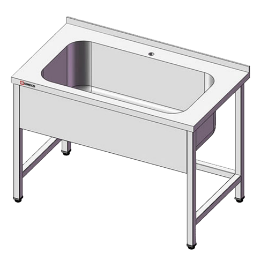 Ванна  котломоечная односекционная без полки  ОКПД2: 25.99.12.112- Изделия столовые, кухонные и бытовые и их детали из нержавеющей сталиТипкотломоечная односекционная без полки    12Ванна  котломоечная односекционная без полки  ОКПД2: 25.99.12.112- Изделия столовые, кухонные и бытовые и их детали из нержавеющей сталиВанна  котломоечная односекционная без полки  ОКПД2: 25.99.12.112- Изделия столовые, кухонные и бытовые и их детали из нержавеющей сталиМодельВК1UA/П1207   или аналог с характеристиками не хуже     12Ванна  котломоечная односекционная без полки  ОКПД2: 25.99.12.112- Изделия столовые, кухонные и бытовые и их детали из нержавеющей сталиВанна  котломоечная односекционная без полки  ОКПД2: 25.99.12.112- Изделия столовые, кухонные и бытовые и их детали из нержавеющей сталиМатериал нержавеющая сталь   12Ванна  котломоечная односекционная без полки  ОКПД2: 25.99.12.112- Изделия столовые, кухонные и бытовые и их детали из нержавеющей сталиВанна  котломоечная односекционная без полки  ОКПД2: 25.99.12.112- Изделия столовые, кухонные и бытовые и их детали из нержавеющей сталиТолщина стали, ммне менее 1   12Ванна  котломоечная односекционная без полки  ОКПД2: 25.99.12.112- Изделия столовые, кухонные и бытовые и их детали из нержавеющей сталиВанна  котломоечная односекционная без полки  ОКПД2: 25.99.12.112- Изделия столовые, кухонные и бытовые и их детали из нержавеющей сталиКоличество моечных секций[1]   12Ванна  котломоечная односекционная без полки  ОКПД2: 25.99.12.112- Изделия столовые, кухонные и бытовые и их детали из нержавеющей сталиВанна  котломоечная односекционная без полки  ОКПД2: 25.99.12.112- Изделия столовые, кухонные и бытовые и их детали из нержавеющей сталиГабаритные размеры (ДхШхВ), мм1200х700х850   12Ванна  котломоечная односекционная без полки  ОКПД2: 25.99.12.112- Изделия столовые, кухонные и бытовые и их детали из нержавеющей сталиВанна  котломоечная односекционная без полки  ОКПД2: 25.99.12.112- Изделия столовые, кухонные и бытовые и их детали из нержавеющей сталиГабаритные размеры моечного отверстия (ДхШхГ), мм1060х500х380   12Ванна  котломоечная односекционная без полки  ОКПД2: 25.99.12.112- Изделия столовые, кухонные и бытовые и их детали из нержавеющей сталиВанна  котломоечная односекционная без полки  ОКПД2: 25.99.12.112- Изделия столовые, кухонные и бытовые и их детали из нержавеющей сталиДопуск по габаритным размерам, мм± 50   12Ванна  котломоечная односекционная без полки  ОКПД2: 25.99.12.112- Изделия столовые, кухонные и бытовые и их детали из нержавеющей сталиВанна  котломоечная односекционная без полки  ОКПД2: 25.99.12.112- Изделия столовые, кухонные и бытовые и их детали из нержавеющей сталиМатериал основаниясварная конструкция из нержавеющей стали   12Ванна  котломоечная односекционная без полки  ОКПД2: 25.99.12.112- Изделия столовые, кухонные и бытовые и их детали из нержавеющей сталиВанна  котломоечная односекционная без полки  ОКПД2: 25.99.12.112- Изделия столовые, кухонные и бытовые и их детали из нержавеющей сталиМатериал столешницы и моечного отверстияцельнотянутая конструкция из нержавеющей стали   12Ванна  котломоечная односекционная без полки  ОКПД2: 25.99.12.112- Изделия столовые, кухонные и бытовые и их детали из нержавеющей сталиВанна  котломоечная односекционная без полки  ОКПД2: 25.99.12.112- Изделия столовые, кухонные и бытовые и их детали из нержавеющей сталиМатериал ножекпрофилированная труба или уголок из нержавеющей стали   12Ванна  котломоечная односекционная без полки  ОКПД2: 25.99.12.112- Изделия столовые, кухонные и бытовые и их детали из нержавеющей сталиВанна  котломоечная односекционная без полки  ОКПД2: 25.99.12.112- Изделия столовые, кухонные и бытовые и их детали из нержавеющей сталиФартук с одной стороныналичие   12Ванна  котломоечная односекционная без полки  ОКПД2: 25.99.12.112- Изделия столовые, кухонные и бытовые и их детали из нержавеющей сталиВанна  котломоечная односекционная без полки  ОКПД2: 25.99.12.112- Изделия столовые, кухонные и бытовые и их детали из нержавеющей сталиОтверстие под смесительпо центру   12Ванна  котломоечная односекционная без полки  ОКПД2: 25.99.12.112- Изделия столовые, кухонные и бытовые и их детали из нержавеющей сталиВанна  котломоечная односекционная без полки  ОКПД2: 25.99.12.112- Изделия столовые, кухонные и бытовые и их детали из нержавеющей сталиОснование ножекс регулируемыми опорами      13   13ТележкасервировочнаяОКПД2: 30.99.10.000 - Средства транспортные и оборудование прочие, не включенные в другие группировки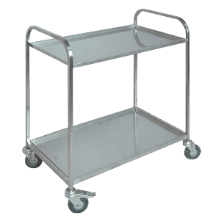 Типсервировочная   13   13ТележкасервировочнаяОКПД2: 30.99.10.000 - Средства транспортные и оборудование прочие, не включенные в другие группировкиМодельТС20805П или аналог с характеристиками не хуже   13   13ТележкасервировочнаяОКПД2: 30.99.10.000 - Средства транспортные и оборудование прочие, не включенные в другие группировкиКоличество полок[2]   13   13ТележкасервировочнаяОКПД2: 30.99.10.000 - Средства транспортные и оборудование прочие, не включенные в другие группировкиГабаритные размеры (ДхШхВ), мм800х500х950   13   13ТележкасервировочнаяОКПД2: 30.99.10.000 - Средства транспортные и оборудование прочие, не включенные в другие группировкиДопуск по габаритным размерам, мм± 50   13   13ТележкасервировочнаяОКПД2: 30.99.10.000 - Средства транспортные и оборудование прочие, не включенные в другие группировкиМатериал полокнержавеющая сталь   13   13ТележкасервировочнаяОКПД2: 30.99.10.000 - Средства транспортные и оборудование прочие, не включенные в другие группировкиТолщина стали, ммне менее 1    13   13ТележкасервировочнаяОКПД2: 30.99.10.000 - Средства транспортные и оборудование прочие, не включенные в другие группировкиКаркасметаллический пруток   13   13ТележкасервировочнаяОКПД2: 30.99.10.000 - Средства транспортные и оборудование прочие, не включенные в другие группировкиКоличество колес[4]   13   13ТележкасервировочнаяОКПД2: 30.99.10.000 - Средства транспортные и оборудование прочие, не включенные в другие группировкиКоличество колес с тормозом[2]   13   13ТележкасервировочнаяОКПД2: 30.99.10.000 - Средства транспортные и оборудование прочие, не включенные в другие группировкиДиаметр колес, ммне менее 80 и не более 1201414Тележка грузоваяОКПД2: 30.99.10.000 - Средства транспортные и оборудование прочие, не включенные в другие группировки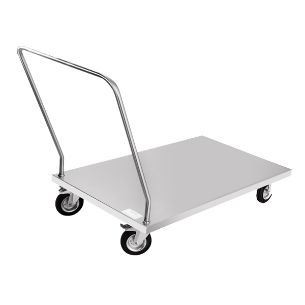 Типгрузовая1414Тележка грузоваяОКПД2: 30.99.10.000 - Средства транспортные и оборудование прочие, не включенные в другие группировкиМодельТГ1006 или аналог с характеристиками не хуже1414Тележка грузоваяОКПД2: 30.99.10.000 - Средства транспортные и оборудование прочие, не включенные в другие группировкиМатериал  нержавеющая сталь1414Тележка грузоваяОКПД2: 30.99.10.000 - Средства транспортные и оборудование прочие, не включенные в другие группировкиТолщина стали, ммне менее 1 1414Тележка грузоваяОКПД2: 30.99.10.000 - Средства транспортные и оборудование прочие, не включенные в другие группировкиКоличество полок[2]1414Тележка грузоваяОКПД2: 30.99.10.000 - Средства транспортные и оборудование прочие, не включенные в другие группировкиГабаритные размеры (ДхШхВ), мм800х500х9501414Тележка грузоваяОКПД2: 30.99.10.000 - Средства транспортные и оборудование прочие, не включенные в другие группировкиДопуск по габаритным размерам, мм± 1001414Тележка грузоваяОКПД2: 30.99.10.000 - Средства транспортные и оборудование прочие, не включенные в другие группировкиКоличество колес[4]1414Тележка грузоваяОКПД2: 30.99.10.000 - Средства транспортные и оборудование прочие, не включенные в другие группировкиКоличество колес с тормозом[2]1414Тележка грузоваяОКПД2: 30.99.10.000 - Средства транспортные и оборудование прочие, не включенные в другие группировкиДиаметр колес, ммне менее 100 и не более 1501515Тележка шпилька для размещения подносовОКПД2:30.99.10.000 - Средства транспортные и оборудование прочие, не включенные в другие группировки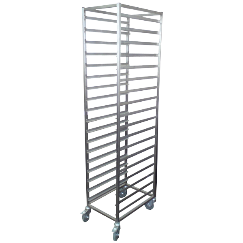 Типдля размещения подносов1515Тележка шпилька для размещения подносовОКПД2:30.99.10.000 - Средства транспортные и оборудование прочие, не включенные в другие группировкиМодельШ10KU или аналог с характеристиками не хуже1515Тележка шпилька для размещения подносовОКПД2:30.99.10.000 - Средства транспортные и оборудование прочие, не включенные в другие группировкиМатериал  нержавеющая сталь1515Тележка шпилька для размещения подносовОКПД2:30.99.10.000 - Средства транспортные и оборудование прочие, не включенные в другие группировкиТолщина стали, ммне менее 1 1515Тележка шпилька для размещения подносовОКПД2:30.99.10.000 - Средства транспортные и оборудование прочие, не включенные в другие группировкиКоличество уровнейне менее 101515Тележка шпилька для размещения подносовОКПД2:30.99.10.000 - Средства транспортные и оборудование прочие, не включенные в другие группировкиГабаритные размеры (ДхШхВ), мм420х550х18001515Тележка шпилька для размещения подносовОКПД2:30.99.10.000 - Средства транспортные и оборудование прочие, не включенные в другие группировкиРазмер направляющих300-370х400-5401515Тележка шпилька для размещения подносовОКПД2:30.99.10.000 - Средства транспортные и оборудование прочие, не включенные в другие группировкиДопуск по габаритным размерам, мм± 501515Тележка шпилька для размещения подносовОКПД2:30.99.10.000 - Средства транспортные и оборудование прочие, не включенные в другие группировкиКоличество колес[4]1515Тележка шпилька для размещения подносовОКПД2:30.99.10.000 - Средства транспортные и оборудование прочие, не включенные в другие группировкиКоличество колес с тормозомне менее 21515Тележка шпилька для размещения подносовОКПД2:30.99.10.000 - Средства транспортные и оборудование прочие, не включенные в другие группировкиДиаметр колес, ммне менее 80 и не более 120  16  16Зонт вытяжной пристенныйОКПД2:25.99.12.112- Изделия столовые, кухонные и бытовые и их детали из нержавеющей стали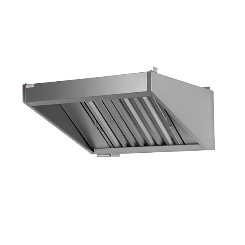 Типпристенный  16  16Зонт вытяжной пристенныйОКПД2:25.99.12.112- Изделия столовые, кухонные и бытовые и их детали из нержавеющей сталиМодель3ВП1013 или аналог с характеристиками не хуже  16  16Зонт вытяжной пристенныйОКПД2:25.99.12.112- Изделия столовые, кухонные и бытовые и их детали из нержавеющей сталиОбъем, куб. мне менее 0,450  16  16Зонт вытяжной пристенныйОКПД2:25.99.12.112- Изделия столовые, кухонные и бытовые и их детали из нержавеющей сталиГабаритные размеры (ДхШхВ), мм1000х1300х350  16  16Зонт вытяжной пристенныйОКПД2:25.99.12.112- Изделия столовые, кухонные и бытовые и их детали из нержавеющей сталиДопуск по габаритным размерам, мм± 50  16  16Зонт вытяжной пристенныйОКПД2:25.99.12.112- Изделия столовые, кухонные и бытовые и их детали из нержавеющей сталиМатериал корпусанержавеющая сталь  16  16Зонт вытяжной пристенныйОКПД2:25.99.12.112- Изделия столовые, кухонные и бытовые и их детали из нержавеющей сталиТолщина листа, ммне менее 1   16  16Зонт вытяжной пристенныйОКПД2:25.99.12.112- Изделия столовые, кухонные и бытовые и их детали из нержавеющей сталиКомплектностьжироулавливающий фильтр лабиринтного типа и канал для сбора жира    16  16Зонт вытяжной пристенныйОКПД2:25.99.12.112- Изделия столовые, кухонные и бытовые и их детали из нержавеющей сталиКонструкциясварная из нержавеющей сталиЗаказчик:Федеральное государственное бюджетное учреждение науки Институт проблем управления им. В.А. Трапезникова Российской академии наук (ИПУ РАН) Заказчик:Федеральное государственное бюджетное учреждение науки Институт проблем управления им. В.А. Трапезникова Российской академии наук (ИПУ РАН) Поставщик:Поставщик:____________________________________________________________________________________/                            //                        /№ п/пНаименование товара (торговое наименование, производитель)Ед. изм.Цена за ед. руб.Кол-воСумма в руб.12Заказчик:Федеральное государственное бюджетное учреждение науки Институт проблем управления им. В.А. Трапезникова Российской академии наук (ИПУ РАН) Заказчик:Федеральное государственное бюджетное учреждение науки Институт проблем управления им. В.А. Трапезникова Российской академии наук (ИПУ РАН) Поставщик:Поставщик:____________________________________________________________________________________/                             //                        /Заказчик:Федеральное государственное бюджетное учреждение науки Институт проблем управления им. В.А. Трапезникова Российской академии наук (ИПУ РАН) Заказчик:Федеральное государственное бюджетное учреждение науки Институт проблем управления им. В.А. Трапезникова Российской академии наук (ИПУ РАН) Поставщик:Поставщик:____________________________________________________________________________________/                             //                        /